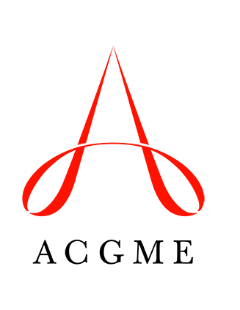 Sample Template – Annual Program EvaluationNote: This form is intended for internal use only and should NOT be shared with the Review Committee or with ACGME Accreditation Field Representatives during accreditation site visits.Program:Date:Academic Year:Program Evaluation Committee MembershipFaculty Members:_______________________________________________________________________________________Residents/Fellows:__________________________________________________________Resident/Fellow ComplementAccreditation Status of the Program Continued Accreditation 				 Initial Accreditation				 Continued Accreditation with Warning		 Initial Accreditation with Warning Probationary Accreditation 				 Continued Accreditation without OutcomesCurrent Program Citations:Current Areas for Improvement (AFIs)Program AimsPlans for Unmet Goals_________________________________________________________________________________________________________________________________________________________________________________________________________Strengths of the Program_________________________________________________________________________________________________________________________________________________________________________________________________________
Challenges/Threats to the Program_________________________________________________________________________________________________________________________________________________________________________________________________________
Opportunities for the Program_________________________________________________________________________________________________________________________________________________________________________________________________________Program CurriculumQuality Improvement (QI) and Patient Safety (PS)Well-Being and DiversityScholarshipACGME Annual Resident/Fellow SurveyACGME Annual Faculty SurveyWritten Evaluations of the ProgramWho provides written evaluations of the program?Residents/fellows in this programOther hospital/clinic/facility personnelResidents/fellows in other programsFaculty members in other programsFaculty members in this programAggregate Resident/Fellow Achievement of MilestonesAggregate Resident/Fellow Performance on In-Training Examinations (if applicable)Aggregate Performance of Residents/Fellows and Graduates on Board Certification Examinations in the Specialty/Subspecialty ProgramIf applicable, how does program plan to improve resident/fellow/graduate performance on the examinations in the board certification process over the next year?Performance of Program GraduatesIn what ways does the program monitor the performance of program graduates?Surveys of the graduates, themselvesSurveys of the partners of the graduatesSurveys of the employers of the graduatesSurveys of the practice sites (hospitals, clinics, etc.) of the graduatesMonitoring of the continuing board certification of the graduatesMonitoring of state licensing board actions against graduatesMonitoring of medico-legal actions against graduatesProgram does not monitor program graduates’ performanceFaculty EvaluationBy whom are the faculty members in this program evaluated (for their contributions to the educational program)?Medical studentsResidents/fellows in this programResidents/fellows in other programsPeer faculty members in this programPeer faculty members in other programsFaculty Development ActivitiesYear 1Year 2Year 3Year 4Year 5Year 6Year 7Positions Approved Current ComplementInsert Text from ACGME Letter of Notification (LON)Current Program Response to Citation1.2.3.Insert Text from ACGME LONProgram Actions to Address AFIs1.2.3.Aim(s)Met (M)/Unmet (U)Curricular ElementAction: Modify (M), Add (A), or Delete (D)Steps Taken:Timeline for CompletionQI/PS ActivityActive RoleFaculty (F), orResident or Fellow (R)Has QI/PS Improved in the past year? (Yes/No)Describe improvement, including efforts to include faculty member(s) and residents/fellowsDescribe QI/PS activities that can be added or improvedActivitySuccessesNeeds ImprovementWell-beingDiversityRecruitmentRetentionResident/Fellow/Faculty Member Scholarly Activities(append lists here)If applicable, list efforts to increase scholarshipAreas with ImprovementAreas with DeteriorationPlans to Address Areas of Deterioration, if applicableAreas with ImprovementAreas with DeteriorationPlans to Address Areas of Deterioration, if applicableAreas Identified for Program ImprovementPlans for Program Improvement/Target DateExceeded National MeansBelow National MeansPlans to Improve Milestones AchievementPerformance of Cohort this Year Compared to Prior YearSubject Areas where Cohort Fell Short of Program ExpectationsPlans to Improve Performance in the In-Training ExaminationNumber Eligible to TakeNumber Eligible who Took the Written ExaminationHow Many of Those Who Took the Exam Passed?Areas for Improvement for Performance of GraduatesPlans to Address Areas Identified as Needing ImprovementAreas for Improvement Identified for Faculty Member Contributions to the ProgramPlans to Address Areas Identified as Needing ImprovementList Faculty Development Activities Available in the Past YearPercent Faculty ParticipationIf applicable, how does the program plan to increase participation in faculty development activities?